HIS EXCELLENCY THE VICE RECTOR FOR GRADUATE STUDIES AND SCIENTIFIC RESEARCH CHAIRS THE ELEVENTH SESSION OF THE THIRD INTERNATIONAL CONFERENCE OF E-LEARNING AND DISTANCE LEARNING, AND VISITS THE DEANSHIP OF E-LEARNING AND DISTANCE LEARNING PAVILION IN THEHis Excellency the Vice Rector, Dr. Mohammed bin Abdullah Al Shaya, chaired the eleventh session of the scientific program at the Third International Conference E-Learning and Distance Learning, which is held under the title (Practice and Desired Performance). A lot of speakers from various countries around the world, participate in this Exhibition under the patronage of the Custodian of the Two Holy Mosques, King Abdullah bin Abdul Aziz. This Exhibition is held on 23/03 until 26/03/1434 in the Ritz-Carlton Hotel, Riyadh.  The session was titled (for those who are aspiring future) and the Speaker was Mr. Richard Gerver. His Excellency,  visited the Deanship of E-Learning  and Distance Learning pavilion,  met the Deanship members and employees who are  participating  in this conference and viewed all the projects submitted in the pavilion. His Excellency,  Dean of E-Learning and Distance Learning, Dr. Musallam bin Mohammed al Dawsari, chaired the  thirty-first session of the scientific  program of the conference , which was attended by speakers from various countries such as Dr. Ahmed  Al Sayed  Al Hefnawi,  and Dr. Mahmoud Al Sayed  Al Hefnawi of Arab Republic of Egypt for a  proposed  model to activate the criteria of e- courses for people with special needs in the higher education.   Dr. Wan Esna Noor,  Malaysia, spoke about  the development of political sciences materials associated with rapid e-learning for e-learning students . Dr Abdulrahim  Al Taheri, Kingdom of Morocco, spoke about the way of  official selection  for the application of a digital learning environment. At the end of the session  commemorative shields were presented by the organized committee.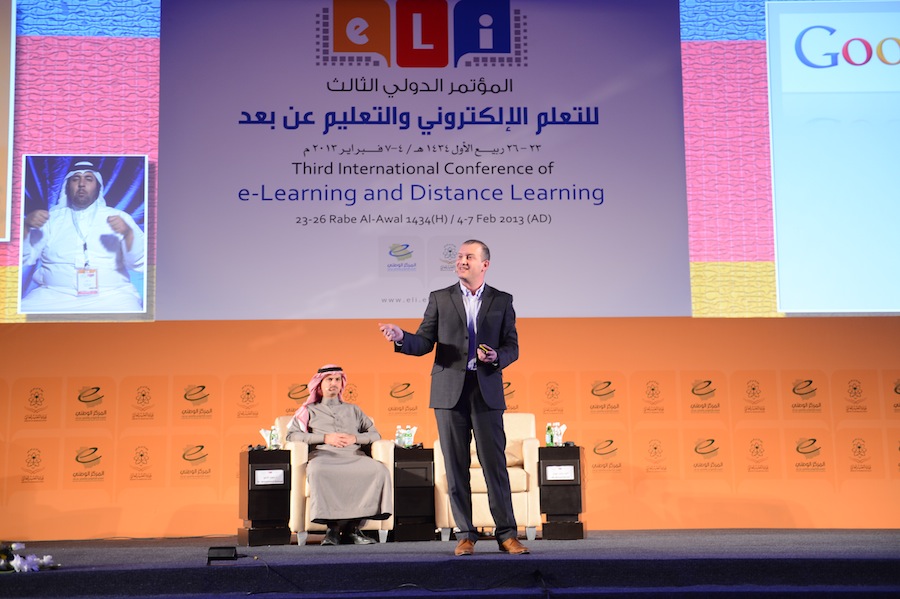 